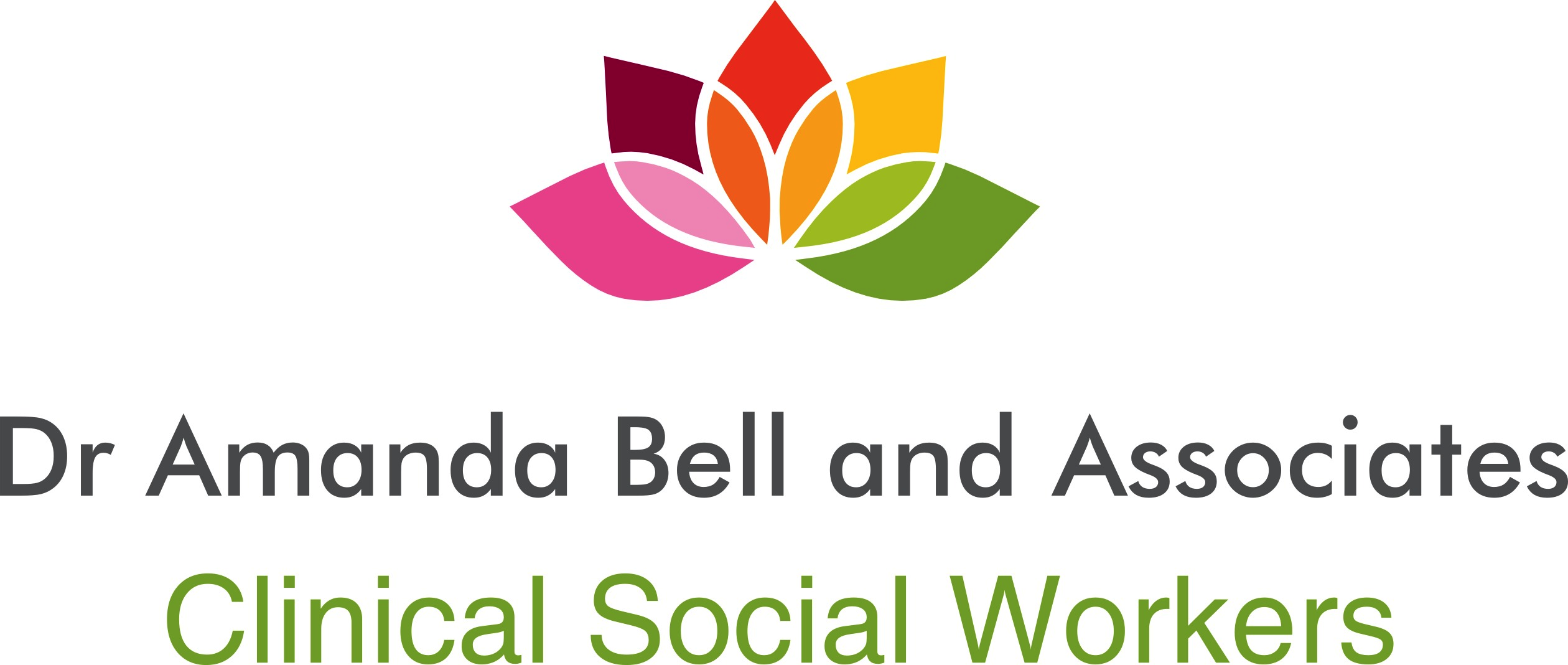 The information requested below is very important to understanding your child/adolescent’s life experiences and critical to identifying treatment goals and interventions. Please answer each item as thoroughly as possible or enter N/A if not applicable to your child. Please type your responses into the grey boxes.CHILD OR YOUTH INTAKE FORMCHILD’S FULL NAME       			DATE OF BIRTH       	M       F CHILD’S RACE/ETHNICITY       	
BIRTHPLACE        			DATE FORM COMPLETED:      CHILD’S SCHOOL       				GRADE      
SCHOOL PHONE #     -     -     			TEACHER’S NAME       
DESCRIBE ANY ACADEMIC OR SOCIAL DIFFICULTIES AT SCHOOL
     PARENT CONTACT INFORMATIONMOTHER’S NAME      			
DATE OF BIRTH (AGE)      
HOME PHONE	CELL PHONE			EMAIL
    -     -     	    -     -      		 	     
MAILING ADDRESSAddress Line 1
Address Line 2
City, Province, Postal Code	FATHER’S NAME                                        	 	

DATE OF BIRTH (AGE)      HOME PHONE	CELL PHONE		EMAIL
    -     -     	    -     -      		     
MAILING ADDRESSAddress Line 1
Address Line 2
City, Province, Postal Code	LIST ALL MEMBERS OF THIS CHILD’S BIRTH OR BLENDED FAMILY MEMBERSFOR BLENDED FAMILIES(Blended families are defined as families where the child’s birth parents no longer live with one another and have formed a separate family unit, with or without a new partner or additional children)CHILD CUSTODY AND ACCESS INFORMATIONPROVIDE DETAILS OF THE CURRENT CUSTODY ARRANGEMENT(Is there a separation agreement, interim, or full custody order in place, how does the order define parental custody, i.e. sole custody with other parent access/sole custody with access; joint custody)HOW YOUR CHILD’S OTHER PARENT FEEL ABOUT YOUR CHILD ATTENDING THERAPY:(When the child is having regular access to the other parent, their written consent for treatment is required prior to treatment beginning)HOW CAN HE/SHE BE CONTACTED TO PROVIDE CONSENT FOR TREATMENT?DESCRIBE ANY CONCERNS ABOUT HE/SHE PARTICIPATING IN THE CHILD’S TREATMENT:BIRTH PARENT BACKGROUND INFORMATION(Briefly describe any psychiatric illnesses, trauma, domestic violence hx, criminal history, strengths/vulnerabilities)MOTHER’S HISTORYFATHER’S HISTORYHISTORY OF CHILD TRAUMA(Describe in detail any experiences of child maltreatment, abuse or neglect; exposure to domestic violence; or any other traumas such as accidents, fires, medical trauma, CAS apprehension; significant losses)CHILD’S PRESENTING CONCERNS(Describe in detail any psychological, emotional, relationship or behavioral concerns + note when the problems began)CHILD’S CURRENT PRESENTING DIFFICULTIESWHAT HAS HELPED WITH THE CHILD’S DIFFICULTIES THUS FAR?DESCRIBE ANY SELF HARMING OR SUICIDAL BEHAVIOR (list date of most recent incident)DESCRIBE ANY OF THE CHILD’S FEARS OR WORRIESDESCRIBE YOUR CHILD’S SOCIAL RELATIONSHIPS + SKILLSCHILD’S STRENGTHS AND AREAS OF RESILIENCYCHILD’S INTERESTS (i.e. sports, computers, games, music, art, drama, hobbies)CHILD’S UNIQUE STRENGTHS + PERSONAL QUALITIES (intuition, creativity, intelligence, humour, supports, etc)DESCRIBE YOUR CHILD’S PAST AND CURRENT SOCIAL SUPPORTS (Friends, teachers, coaches, pets, extended family members, past counselors, etc)IDENTIFY GOALS YOU WOULD LIKE YOUR CHILD TO ACHIEVE THROUGH THERAPY?MEDICAL INFORMATIONNAME OF PRIMARY CARE PHYSICIAN      PHONE#      -     -     	  		FAX # (if available)      -     -     LIST ANY PRESCRIBED OR NATURALPATHIC MEDICATIONS THE CHILD IS NOW TAKINGLIST ANY MAJOR HISTORICAL OR CURRENT HEALTH PROBLEMSLIST ANY KNOWN ALLERGIESDEVELOPMENTAL OR MENTAL HEALTH DIAGNOSIS
(List any diagnosis of psychiatric and/or developmental disabilities + how impacts child’s functioning)ADDITIONAL INFORMATIONLIST ANY OTHER AGENCIES INVOLVED WITH YOUR CHILD OR FAMILYDESCRIBE ANY ADDITIONAL INFORMATION RELEVANT TO YOUR CHILD’S THERAPYLIST ANY CONCERNS OR QUESTIONS REGARDING YOUR CHILD’S THERAPYThank you for your time spent in completing this detailed intake formNAMEAGERELATIONSHIPGRADE/OCCUPATION